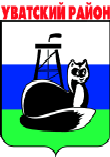 МУНИЦИПАЛЬНОЕ КАЗЕННОЕ УЧРЕЖДЕНИЕ КОМИТЕТ ПО ЖИЛИЩНО-КОММУНАЛЬНОМУ ХОЗЯЙСТВУ УВАТСКОГО МУНИЦИПАЛЬНОГО РАЙОНАул. Иртышская 19, с. Уват,  Тюменская область, 626170                                                     тел. 2-80-61, факс 2-80-60О предоставлении субсидииИЗВЕЩЕНИЕМуниципальное казенное учреждением «Комитет по жилищно – коммунальному хозяйству Уватского муниципального района» объявляет о   предоставлении субсидии юридическим лицам, осуществляющим деятельность по управлению муниципальным жилищным фондом, в целях возмещения указанным лицам затрат в связи с проведением капительного ремонта муниципального жилищного фонда.Для получения субсидии юридические лица, претендующие на ее получение, предоставляют в МКУ «Комитет по ЖКХ Уватского муниципального района» следующие документы:а) заверенные копии актов проведенных общих осмотров многоквартирных домов, включенных в заявление, с указанием видов и объемов работ по капитальному ремонту, выполненных за последние три года;б) сметный расчет на проведение капитального ремонта в многоквартирном доме в целях приведения дома в нормативное состояние;в) заверенная копия решения общего собрания собственников помещений о выборе способа управления многоквартирным домом в соответствии со статьей 161 Жилищного кодекса Российской Федерации;г) заверенная копия решения общего собрания собственников помещений в многоквартирном доме (протокол собрания) об участии в программе капитального ремонта в размере 1% от сметной стоимости работ, принятое в соответствии со статьей 44 Жилищного кодекса Российской Федерации;д) заверенная копия договора на оказание услуг по содержанию и (или) выполнению работ по ремонту общего имущества в многоквартирном доме – для многоквартирных домов, управление которыми осуществляется непосредственно собственниками помещений;е) устав управляющей организации, товарищества собственников  жилья, жилищного кооператива или иного специализированного потребительского кооператива, осуществляющего управление многоквартирным домом в соответствии со статьями 161, 163 Жилищного кодекса Российской Федерации;ж) выписка из единого государственного реестра юридических лиц, либо выписка из единого государственного реестра индивидуальных предпринимателей, полученная не более чем за 30 дней до дня обращения в уполномоченный орган;з) свидетельство о постановке на учет юридического лица в налоговом органе по месту нахождения на территории Российской Федерации.Прием указанных документов на получение субсидии производится с 13.11. 2013 по 15.11.2013 г.Документы предоставляются с 09:00 до 13:00 и с 14:00 до 17:00 ежедневно, кроме выходных дней (суббота, воскресенье) по адресу: с. Уват, ул. Иртышская, д. 19, кааб. 231. Дополнительную информацию можно получить по телефону: 8 (34561) 2-80-60И.О. председателя                                                      Н.В. Калашников08.11.2013 № 686/1  